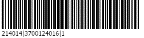 Obrazac 4___________________________________________________________________________IZJAVAJa,___________________________________________________, OIB: ______________________,(ime i prezime)_______________________________________________________________________________,(adresa prebivališta)kao podnositelj zahtjeva u okviru Javnog poziva mladim obiteljima za dodjelu financijskih sredstava radi rješavanja vlastitog stambenog pitanja na području Općine Hum na Sutli, za sebe i sve članove moje obitelji koje sam naveo u zahtjevu, pod materijalnom i kaznenom odgovornošću izjavljujem da nemamo u svom vlasništvu/suvlasništvu drugo građevinsko zemljište, obiteljsku kuću/stan ili kuću/stan za odmor ili da pojedinačno ili zajedno nisu vlasnici/suvlasnici poslovnog prostora na području Republike Hrvatske, odnosno da do podnošenja zahtjeva isto nismo prodali, darovali ili na bilo koji drugi način otuđili.U Humu na Sutli , ____________ 2024. godine _________________________________ potpis podnositelja zahtjeva